Социальных предпринимателей приглашают прокачать деловые навыки и найти бизнес-партнеров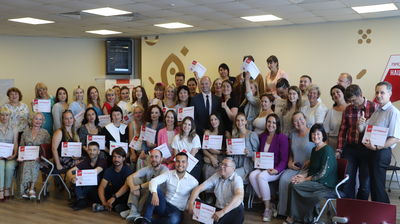 Третий акселератор для социальных предпринимателей «Бизнес от сердца» стартует в Приморье 9 сентября. Участников ждет месяц интенсива по экономике и менеджменту, а авторы самых ярких бизнес-проектов получат обратную связь от опытных экспертов. В первых двух акселераторах уже приняли участие 110 предпринимателей со всего края. Подать заявку можно до 4 сентября на сайте делосердца.рф.В состав обучающего курса входит пять очных встреч и активная работа в онлайн формате между встречами — всего более 100 часов занятий. Практическая часть курса составляет 70% от общего объема.«Высокий уровень экспертизы тренеров, индивидуальное сопровождение проектов и возможность обрести новых партнеров в среде социального предпринимательства — вот три преимущества, которые получают участники акселератора, и которые помогают им сделать свои проекты лучше, а уровень дохода — выше. Наша команда наставников — действующие бизнесмены, специалисты в различных сферах и опытные тренеры. Презентация же проектов по итогам акселератора происходит перед заинтересованными партнерами и инвесторами», — рассказала руководитель Центра инноваций социальной сферы (ЦИСС, подразделение центра «Мой бизнес») Ольга Кудинова.Вести курс будут девять опытных тренеров-практиков. В завершении курса предприниматели должны будут защитить свой бизнес-проект перед комиссией. Куратором акселератора выступит сертифицированный тренер по социальному предпринимательству, член конкурсной комиссии конкурса «Лучший социальный проект года» Александр Беляев.Игорь Ветрюк (детский образовательный центр Baby Brain) вышел на акселератор «Бизнес от сердца» с проектом открытия технических классов в отдаленных поселениях Приморского края. У компании уже есть успешный опыт работы филиалов в муниципалитетах, но для открытия новых необходимо увеличение материально-технической базы.«На акселераторе нам было интересно взглянуть на наш проект под другим углом: как на него смотрит государство, какие для нас есть новые точки входа на рынок. В течение месяца мы шлифовали задумку с учетом полученных знаний, и сейчас подали проект на получение гранта до 500 тысяч рублей. Считаю, что подобные программы крайне важны для социальных предпринимателей, поскольку “приземляют” их и учат оперировать в условиях реального рынка», — рассказал руководитель детского клуба образовательной робототехники и программирования «Роботрек» Игорь Ветрюк.Модули курса «Бизнес от сердца»:Социальное предпринимательство и социально-предпринимательский проектВалидация идей. Формирование бизнес-моделиУправления проектом. Лидер проекта. Команда проектаУникальное торговое предложение. Маркетинг. Продажи.Экономика социально-предпринимательской деятельностиИнвестиции в социальное предпринимательствоПубличные выступления. Презентация проектаБОНУС. Межсессионные вебинарыПредприниматели, прошедшие акселератор «Бизнес от сердца» и получившие статус «социального предприятия», могут претендовать на грант до 500 000 рублей на развитие своего дела. Средства гранта имеют целевое назначение и могут быть направлены на аренду или ремонт нежилого помещения, а также мебели, техники, присоединения к объектам инженерной инфраструктуры и оплату коммунальных платежей. Сферы использования могут быть расширены.В этом году перечень мер поддержки для социальных предпринимателей в 2021 году расширился. Теперь официальный статус «социального предприятия» позволит бизнесу снизить налоговую нагрузку до 1% по упрощённой системе налогообложения и получить займ под 1,5%, а также весь спектр бесплатных услуг от центра «Мой бизнес».Подробную информацию про образовательные мероприятия центра «Мой бизнес» и поддержку социальных предприятий можно уточнить по телефону: 8 (423) 279-59-09. Зарегистрироваться, а также узнавать о графике обучающих мероприятий можно на сайте центра «Мой бизнес» в разделе «Календарь событий» и в социальных сетях: Facebook, Instagram и Telegram-канале «Приморье для бизнеса».Отметим, что организация бесплатного обучения для предпринимателей и социального бизнеса, является одним из ключевых направлений работы центра «Мой бизнес» в рамках национального проекта «МСП и поддержка индивидуальной предпринимательской инициативы», а также частью большого комплекса мероприятий по улучшению инвестиционного климата в регионе.